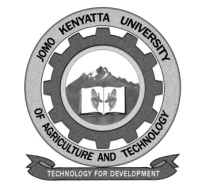 W1-2-60-1-6JOMO KENYATTA UNIVERSITY OF AGRICULTURE AND TECHNOLOGYUNIVERSITY EXAMINATIONS 2014/2015THIRD YEAR SECOND SEMESTER EXAMINATION FOR THE DEGREE OF BACHELOR OF SCIENCE IN INDUSTRIAL CHEMISTRY/CHEMISTRYSCH 2305: REACTION KINETICSDATE:  April 2015							TIME: 2 HOURSINSTRUCTIONS:  Answer question ONE and any other TWO questionsR=8.314 JK-1mol-1F=96500 Cmol-1QUESTION ONEWith examples, explain each of the following:A catalyst								(2 marks)Relaxation 								(2marks)Molecularity of a reaction						(2marks)(b)	The half-life of a first-order chemical reaction is 10 minutes. Calculate the 	percentage of A remaining after one hour.					(3marks)(c)	Under certain conditions it is found that ammonia is formed from its elements at a 	rate of 0.10 moldm-3s-1.Determine the rate of the reaction 					(2marks)Determine the value of d[N2]/dt and d[H2]/dt			(2marks)(d)	A reaction has a second-order rate law with K=4.30x10-4dm3mol-1s-1. 	Calculate the time required for the concentration of A to change from                    	0.210   mol dm-3 to 0.010 mol dm-3						(3marks)(e)	i.	State any three methods for determining the order of a chemical reaction.												(3marks)	ii.	A reaction obeys the Stoichiometric equation A+2B→2Z		Rates of formation of Z at various concentrations of A and B are given in the 			following table:		Determine the rate law and calculate the rate constant 		(5marks)(f)	The rate constant for a reaction at 300c is found to be exactly twice the value 	at 200c. Calculate the activation energy.				(3marks)(g)	 A reaction of Stoichiometry  occurs via the mechanism	  (very slow)	 (very fast)		Where x is an intermediate. Write an expression for the rate of formation of Y												(3marks)QUESTION TWOWith examples, explain the following:Rate determining step.						(2marks)Complex reaction 							(2marks)Pseudo first order reaction 						(2marks)The reaction  is believed to occur by the mechanismAssume  to be a steady state and derive the rate equation	(4marks)Under what conditions does the rate equation reduce to second-order kinetics in NO and first order kinetics in ?			(2marks)Differentiate between a reaction intermediate and a catalyst 		(4marks)Using examples differentiate between stepwise polymerization and chain polymerization.								(4marks)QUESTION THREEi.	With examples, distinguish between homogenous and heterogenous catalysis 										(4marks)ii.	Explain what is meant by the turnover of an enzyme.		(2marks)iii.	The initial rate of O2 production by the action of an enzyme on a substrate 	was measured for a range of substrate concentration and the data show 	below:	[s]			0.050	0.017	0.010	0.005	0.002	Rate/mm3 min-1	16.6	12.4	10.1	6.6	3.3	Evaluate the Michael’s constant for the reaction.			(6marks)Derive the rate law for the decomposition of ozone in the reaction  on the basis of the incomplete mechanism 				(5marks)Show that the pre-equilibrium mechanism in whichresults in an overall third order reaction.					(5marks)QUESTION FOURa)	From the Arrhenius equation of the dependence of the rate constants with 	temperature, explain the meaning of the frequency factor and the exponential factor.												(3marks)b)	The following data have been obtained for the hydrolysis of adenosine triphosphate 	catalyzed by hydrogen ions.	Temp/0c	39.9	43.8	47.1	50.2	K/s-1x10-6	4.67	7.22	10.0	13.9	Use the graphical method to determine 					(7marks)c)	State and explain five factors upon which the rate of a reaction depends.													(10marks)[A]/mol dm-3[B]/mold m-3Rate/mold m-3s-13.5x10-27.0x10-27.0x10-22.3x10-24.6x10-29.2x10-25.0x10-72.0x10-64.0x10-6